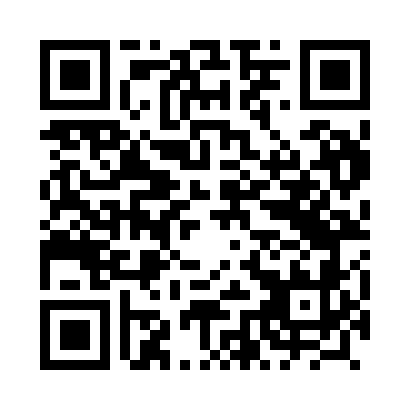 Prayer times for Leszkowy, PolandMon 1 Apr 2024 - Tue 30 Apr 2024High Latitude Method: Angle Based RulePrayer Calculation Method: Muslim World LeagueAsar Calculation Method: HanafiPrayer times provided by https://www.salahtimes.comDateDayFajrSunriseDhuhrAsrMaghribIsha1Mon4:086:1612:485:147:219:222Tue4:046:1412:485:157:239:243Wed4:016:1112:485:177:259:274Thu3:586:0912:475:187:279:295Fri3:556:0612:475:197:299:326Sat3:516:0412:475:217:319:357Sun3:486:0112:465:227:339:388Mon3:445:5912:465:237:349:409Tue3:415:5612:465:257:369:4310Wed3:385:5412:465:267:389:4611Thu3:345:5212:455:277:409:4912Fri3:305:4912:455:297:429:5213Sat3:275:4712:455:307:449:5514Sun3:235:4412:455:317:469:5815Mon3:205:4212:445:327:4810:0116Tue3:165:4012:445:347:4910:0417Wed3:125:3712:445:357:5110:0718Thu3:085:3512:445:367:5310:1019Fri3:045:3312:435:387:5510:1320Sat3:005:3012:435:397:5710:1721Sun2:565:2812:435:407:5910:2022Mon2:525:2612:435:418:0110:2323Tue2:485:2412:435:428:0310:2724Wed2:445:2112:425:448:0510:3025Thu2:395:1912:425:458:0610:3426Fri2:355:1712:425:468:0810:3827Sat2:315:1512:425:478:1010:4228Sun2:305:1312:425:488:1210:4529Mon2:305:1112:425:498:1410:4630Tue2:295:0812:425:518:1610:47